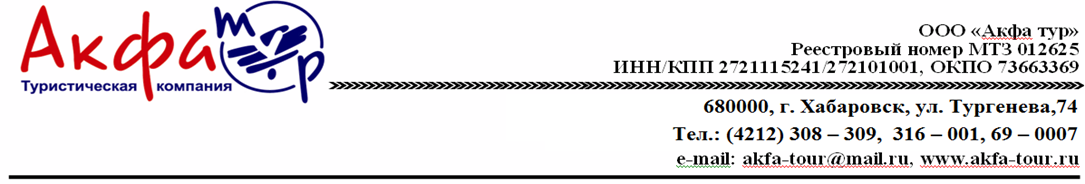 Новый год с интерактивным мероприятием «Чаепитие с Дедом Морозом» Великий Устюг  Сборный тур для на Новый Год 2021Дата тура: 31.12.2020 - 03.01.2021 (4 дня/3 ночи)Программа тура:1 деньВстреча группы на железнодорожной станции Котлас Южный (в случае отсутствия билетов до ст. Котлас Южный, возможна встреча на станциях Котлас Узловой или Ядриха). Трансфер в Великий Устюг – встречаем все поезда!.
Размещение в гостинице после 12.00.
Обед в кафе.
Свободное время. Прогулки по городу Великий Устюг. Отдыхаем, катаемся с горок.
19:00 Новогодний банкет на Вотчине Деда Мороза со встречей Нового Года 2020 с развлекательной программой у Дома Деда Мороза «С новым годом! С новой сказкой!». (за доп. плату по желанию: 6500 руб./взр, 4000 руб/реб.)
23:30 Вас ждет Сказка у дома Деда Мороза, где сразу, помощник сказочного волшебника огласит приказ о встрече Нового Года. Ровно в полночь под бой курантов сам Деда Мороз поздравит и пожелает Вам счастья и вокруг начнутся настоящие чудеса. На волшебных полянах Вы встретите у костра 12 месяцев, а красавица Зима со своей свитой закружит в хороводе и веселые лесные друзья Деда Мороза подарят Вам неожиданные сюрпризы и чудеса из волшебного сундука. В эту новогоднюю ночь будет звучать танцевальная музыка до утра. - ВЗР - 1950 руб., ДЕТ (7-17) – 1550 руб., ДЕТ (3-6) – 1350 руб., дети до 3 лет бесплатно2 деньРанний обед.
Экскурсия на Вотчину Деда Мороза.
Путешествие по Тропе сказок начинается от главных ворот Вотчины. Дети и взрослые смогут побывать в Домике Лесовичка Шишка, заглянуть в волшебный колодец, пройти по заколдованному мосту, принять участие в молодецких забавах, пополнить запасы сил на “Тропинке здоровья”, набраться мудрости у Векового Дуба и обогреться у костра Двенадцати Месяцев.
В доме Деда Мороза гости смогут загадать заветное желание, посмотреть удивительную коллекцию подарков, побывать в библиотеке и обсерватории Деда Мороза, рассмотреть его сказочные наряды, созданные золотыми руками мастериц, посетить спальню волшебника и увидеть свое отражение в удивительном зеркале.
Встреча с самим Дедом Морозом и его сказочной верной свитой, добрыми волшебниками.
Игровая программа «Стряпня-шоу» от главного повара Деда Мороза: Рядом с теремом Деда Мороза находится его «кухня». Это игровое мероприятие для детей проводится в теплом помещении. Играют, развлекаются, а когда же все вдоволь натешатся, каждого ожидает угощение.
После такого угощения самое время посетить Зимний сад Деда Мороза, покататься на аттракционах (катание с Русских горок, катание на Снегоходе, на Паровозике, на Русской Печке - в стоимость входят два аттракционах на Ваш выбор)
В конце экскурсии помощники Деда Мороза вручат детям грамоты о пребывании в сказочной резиденции и сладкие подарки.
Ужин.3 деньЗавтрак.
Обзорная экскурсия по городу. Во время экскурсии мы увидим Древнее городище12 – 16 в., пройдем мимо старинных особняков на Набережной р. Сухона, увидим собор Прокопия Праведного 17 в., Соборное дворище, соборный комплекс Михайло – Архангельского монастыря 1653г., Преображенскую церковь 18 в.
Посещение Почты Деда Мороза. Уникальная возможность узнать все о любимом занятии Морозного Дедушки – чтении детских писем. Лавка: в сувенирной лавке Вы не сможете отказать себе в удовольствии и обязательно приобретете знаменитые изделия ремесленников Русского Севера, устюжской и вологодской земли.
Обед.
Мастер – классы по народно-прикладному искусству и Интерактивные мероприятия в Великоустюгском музее -заповеднике (в стоимость включены ДВА мероприятия на усмотрение организатора).
Ужин.

* Факультативно за доп. плату (1950 р./1 чел.):
Интерактивное мероприятие: Волшебное чаепитие с Дедом Морозом!
Как хорошо морозным зимним вечером выпить горячего чаю! Дедушка Мороз тоже очень любит эту русскую традицию! После шумного дня, мы заглянем к Дедушке Морозу на огонек, что бы за чашкой чая зимний волшебник пообщался с детьми.4 деньЗавтрак
Выезд из номеров до 12.00. Вещи оставляем в камере хранения
Посещение Вотчины Деда Мороза, сегодня Вы сможете еще раз вдоволь насладиться загородной резиденцией зимнего волшебника и поучаствовать в игровых мероприятих, в этот раз уже самостоятельно. Для проживающих в гостинице в городе будет предоставлен трансфер.
Обед на Вотчине
Групповой трансфер на ст. Котлас Южный к Вашему поезду.Стоимость тура на одного человека:В стоимость тура входит:• Проживание (3 ночи);
• Групповой трансфер ст. Котлас Южный - Великий Устюг - ст.Котлас Южный (встречаем все поезда!);
• питание по программе тура: 2 завтрака, 4 обеда, 2 ужина;
• автотранспортное обслуживание по программе;
• семейный фотоснимок с Дедом Морозом;
• экскурсионное обслуживание (обзорная экскурсия по городу, экскурсия на Почте Деда Мороза, мастер-классы и интерактивные мероприятия в Музее, катание на лошадях, на Вотчине: Прогулка по Тропе Сказок, экскурсия по Дому Деда Мороза, 2 аттракциона на выбор, посещение Зимнего сада, игровая программа «Стряпня шоу»);
• услуги гида.Дополнительно оплачивается:Авиабилет  Хабаровск-Москва–Хабаровск стоимость  от 23900 руб. взрослый/ 21500 реб до 12 лет. при бронировании тура:
• индивидуальный трансфер в одну сторону (ст. Котлас Южный - Великий Устюг (Вотчина) - 3000 руб./ за машину до 4 человек 
• Для туристов на своем транспорте из стоимости тура вычитается стоимость группового трансфера – 1000 руб/чел. • Новогодний банкет в кафе на Вотчине - 6500 рублей - взрослый, 4000 - детский; - (нетто) Для туристов, проживающих в городе, трансфер в Новогоднюю ночь на Вотчину входит с стоимость, обратно туристы возвращаются самостоятельно.• Новогодняя ночь на Вотчине  - ВЗР - 1950 руб., ДЕТ (7-17) – 1550 руб., ДЕТ (3-6) – 1350 руб., дети до 3 лет бесплатно• Сладкий подарок от Деда Мороза и Верительная грамота для ребенка – 700 р. Даты заезда31.12-03.0131.12-03.01Доп. суткиОсновное/Доп. местоРазмещениеОсновное местоДополнительное местоДоп. суткиОсновное/Доп. местоБаза отдыха «Лесная сказка» (200 м. от Вотчины Деда Мороза)
2-3-4 местные номера с удобствами25050Доп. мест нет. Доплата за 3-х местный номер при 2-х местном разм. - 5750 за 1 чел.4500 /доп. мест нетГостиница "Великий Устюг" в городе.2-3местный "стандарт " (с доп. местами)28500216005000/3500Коттедж №7 "Лесная сказка"(200 м. от Вотчины Деда Мороза).2-местный "стандарт" (с доп. местами)35300216006500/3500Дети до 3,99лет БЕЗ МЕСТА с питанием и экскурсионной программой (НЕТТО)120001200012000